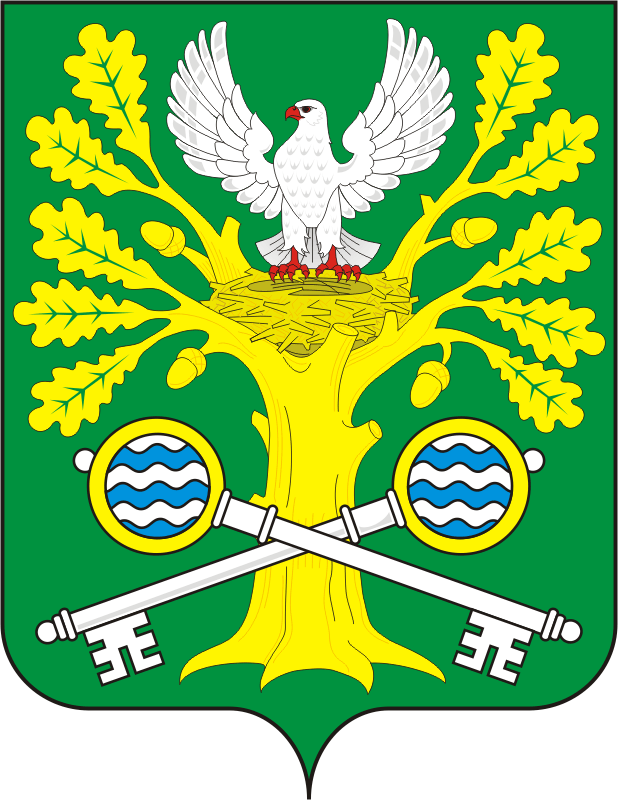 СОВЕТ ДЕПУТАТОВ  МУНИЦИПАЛЬНОГО ОБРАЗОВАНИЯСТАРОСОКУЛАКСКИЙ  СЕЛЬСОВЕТ САРАКТАШСКОГО РАЙОНАОРЕНБУРГСКОЙ ОБЛАСТИ ТРЕТЬЕГО СОЗЫВАРЕШЕНИЕсорок первого заседания Совета депутатовмуниципального образования Старосокулакский сельсоветтретьего созыва№  92-р                                     с. Старый Сокулак          от 26 мая 2020 годаСовет депутатов Старосокулакского сельсоветаРЕШИЛ:	1.Внести следующие изменения в решение Совета депутатов МО Старосокулакский сельсовет от 20 декабря 2019 года № 76-р  «О бюджете муниципального образования Старосокулакский сельсовет на 2020 и на плановый период 2021 и 2022 годов»1.1. Пункт 1изложить в следующей редакции:1)общий объем доходов местного бюджета в сумме 2 898 180,00 рублей;2)общий объем расходов местного бюджета в сумме 3 718 029,47 рублей3)дефицит местного бюджета в сумме 819 849,47  рублей.    1.2. Приложение №1 «Источники внутреннего финансирования дефицита местного бюджета на 2020 и на плановый период 2021 и 2022 годов » изложить в редакции согласно приложению № 1 к настоящему решению;1.3. Приложение №5 «Поступление доходов в местный бюджет на 2020 и на плановый период 2021 и 2022 годов»изложить в редакции согласно приложению № 2 к настоящему решению;    1.4.Приложение №6 «Распределение бюджетных ассигнований местного бюджета на 2020 и на плановый период 2021 и 2022 годов по разделам и подразделам расходов классификации расходов бюджетов» изложить в редакции согласно приложению № 3 к настоящему решению;    1.5. Приложение №7 «Распределение бюджетных ассигнований местного бюджета на 2020 и на плановый период 2021 и 2022 годов по разделам и подразделам, целевым статьям и видам расходов, классификации расходов бюджетов» изложить в редакции согласно приложению № 4 к настоящему решению;    1.6.Приложение № 8 «Ведомственная структура расходов местного бюджета на 2020 и на плановый период 2021 и 2022 годов» изложить в редакции согласно приложению № 5 к настоящему решению;     1.7.Настоящее решение подлежит размещению на официальном сайте администрации Старосокулакского сельсовета в сети Интернет не позднее 10 дней со дня его подписания.       2. Контроль за исполнением данного решения возложить на постоянную комиссию по бюджетной, налоговой и финансовой политике, собственности и экономическим вопросам (Муздину Т.П.)Председатель Совета депутатов Врио главы Старосокулакского сельсовета                                А.Ю.КучероваРазослано: администрации сельсовета, прокурору района, постоянной комиссииО внесении изменений в решение совета депутатов муниципального образования Старосокулакский сельсовет от  20 декабря 2019 года 76-р «О бюджете муниципального образования  Старосокулакский  сельсовет на 2020 год и  на  плановый период 2021 и 2022 годов.     На основании статей 12, 132 Конституции Российской Федерации, статьи 9 Бюджетного кодекса Российской Федерации, статьи 35 Федерального закона от 06.10.2003 № 131-ФЗ «Об общих принципах организации местного самоуправления в Российской Федерации» и статьи 22 Устава муниципального образования Старосокулакский сельсоветПриложение 1Приложение 1к решению советак решению советадепутатов Старосокулакского  сельсовета депутатов Старосокулакского  сельсовета депутатов Старосокулакского  сельсовета от 26.05.2020 года №92-рот 26.05.2020 года №92-рИсточники внутреннего финансирования дефицита местного  бюджета Источники внутреннего финансирования дефицита местного  бюджета Источники внутреннего финансирования дефицита местного  бюджета Источники внутреннего финансирования дефицита местного  бюджета Источники внутреннего финансирования дефицита местного  бюджета на 2020 год и плановый период 2021 и 2022 годовна 2020 год и плановый период 2021 и 2022 годовна 2020 год и плановый период 2021 и 2022 годовна 2020 год и плановый период 2021 и 2022 годовна 2020 год и плановый период 2021 и 2022 годов(руб.)КодНаименование кода группы, подгруппы, статьи, вида источника финансирования дефицитов бюджетов, кода классификации операций сектора государственного управления, относящихся к источникам финансирования дефицитов бюджетов Российской Федерации2020 год2021 год2022 год000 01 00 00 00 00 0000 000ИСТОЧНИКИ ВНУТРЕННЕГО ФИНАНСИРОВАНИЯ ДЕФИЦИТОВ БЮДЖЕТОВ819 849,470,000,00000 01 05 00 00 00 0000 000Изменение остатков средств на счетах по учету средств бюджета819 849,470,000,00000 01 05 00 00 00 0000 500Увеличение остатков средств бюджетов-2 898 180,00-2 799 630,00-2 735 140,00000 01 05 02 00 00 0000 500Увеличение прочих остатков средств бюджетов-2 898 180,00-2 799 630,00-2 735 140,00000 01 05 02 01 00 0000 510Увеличение прочих остатков денежных средств бюджетов-2 898 180,00-2 799 630,00-2 735 140,00000 01 05 02 01 10 0000 510Увеличение прочих остатков денежных средств бюджетов поселений-2 898 180,00-2 799 630,00-2 735 140,00000 01 05 00 00 00 0000 600Уменьшение остатков средств бюджетов3 718 029,472 799 630,002 735 140,00000 01 05 02 00 00 0000 600Уменьшение прочих остатков средств бюджетов3 718 029,472 799 630,002 735 140,00000 01 05 02 01 00 0000 610Уменьшение прочих остатков денежных средств бюджетов3 718 029,472 799 630,002 735 140,00000 01 05 02 01 10 0000 610Уменьшение прочих остатков денежных средств бюджетов поселений3 718 029,472 799 630,002 735 140,00Приложение 2к решению Совета депутатов Старосокулакского  сельсовета  от 26.05.2020 года № 92-рПеречень главных распорядителей средств местного бюджета Перечень главных распорядителей средств местного бюджета Перечень главных распорядителей средств местного бюджета на 2020годна 2020годна 2020год№ п/пКВСРНаименование1.136Администрация   Старосокулакского  сельсоветаПриложение 3к решению Совета депутатов Старосокулакскогосельсовета от 26.05.2020 года № 92-р Перечень главных администраторов (администраторов) доходовПеречень главных администраторов (администраторов) доходовПеречень главных администраторов (администраторов) доходовПеречень главных администраторов (администраторов) доходовПеречень главных администраторов (администраторов) доходовПеречень главных администраторов (администраторов) доходовКВСРКодНаименование1360 00 00000 00 0000 000Администрация  Старосокулакского сельсовета1361 11 05025 10 0000 120Доходы, получаемые в виде арендной платы, а также средства от продажи права на заключение договоров аренды за земли, находящиеся в собственности сельских поселений (за исключением земельных участков муниципальных бюджетных и автономных учреждений)1361 11 05035 10 0000 120Доходы от сдачи в аренду имущества, находящегося в оперативном управлении органов управления сельских поселений и созданных ими учреждений (за исключением имущества муниципальных бюджетных и автономных учреждений)1361 11 09045 10 0000 120Прочие поступления от использования имущества, находящегося в собственности сельских поселений (за исключением имущества муниципальных бюджетных и автономных учреждений, а также имущества муниципальных унитарных предприятий, в том числе казенных)1361 14 01050 10 0000 410Доходы  от продажи квартир, находящихся в собственности сельских поселений1361 14 02052 10 0000 410Доходы  от реализации имущества, находящегося в оперативном управлении учреждений, находящихся в ведении органов управления сельских поселений (за исключением имущества муниципальных бюджетных и автономных учреждений),  в части реализации основных средств по указанному имуществу1361 14 04050 10 0000 420Доходы от продажи нематериальных активов, находящихся в собственности сельских поселений1361 17 01050 10 0000 180Невыясненные поступления, зачисляемые в бюджеты сельских поселений1361 13 01995 10 0000 130Прочие доходы от оказания платных услуг (работ) получателями средств бюджетов сельских поселений1361 16 18050 10 0000 140Денежные взыскания (штрафы) за нарушение бюджетного законодательства (в части бюджета сельских поселений1361 16 90050 10 0000 140Прочие поступления от денежных взысканий (штрафов) и иных сумм в возмещение ущерба, зачисляемые в бюджеты сельских поселений1362 02 16001 10 0000 150Дотации бюджетам сельских поселений на выравнивание бюджетной обеспеченности из бюджетов муниципальных районов1362 02 15002 10 0000 150Дотации бюджетам сельских  поселений на поддержку мер по обеспечению сбалансированности бюджетов136202 35118 10 0000 150Субвенции бюджетам сельских поселений на осуществление первичного воинского учета на территориях, где отсутствуют военные комиссариаты136202 49999 10 0000 150Прочие межбюджетные трансферты, передаваемые бюджетам сельских поселений136207 05030 10 0000 180Прочие безвозмездные поступления в бюджеты сельских поселений  Приложение 4   к решению Совета депутатов Старосокулакского   сельсовета от 26.05.2020 года № 92-рПеречень главных администраторов источников финансирования  дефицита местного бюджетаПеречень главных администраторов источников финансирования  дефицита местного бюджетаПеречень главных администраторов источников финансирования  дефицита местного бюджетаПеречень главных администраторов источников финансирования  дефицита местного бюджетаПеречень главных администраторов источников финансирования  дефицита местного бюджетаПеречень главных администраторов источников финансирования  дефицита местного бюджетаКВСРКод группы, подгруппы, статьи и вида источниковНаименование13600 00 00 00 00 0000 000Администрация Старосокулакского сельсовета13601 00 00 00 00 0000 000Источники внутреннего финансирования дефицитов бюджетов13601 05 00 00 00 0000 000Изменение остатков средств на счетах по учету средств бюджета13601 05 00 00 00 0000 500Увеличение остатков средств бюджета13601 05 02 00 00 0000 500Увеличение прочих остатков средств бюджета13601 05 02 01 00 0000 510Увеличение прочих остатков денежных средств13601 05 02 01 10 0000 510Увеличение прочих остатков денежных средств местных бюджетов13601 05 00 00 00 0000 600Уменьшение остатков средств бюджетов13601 05 02 00 00 0000 600Уменьшение прочих остатков средств бюджетов13601 05 02 01 00 0000 610Уменьшение прочих остатков денежных средств13601 05 02 01 10 0000 610Уменьшение прочих остатков денежных средств местных бюджетовПриложение №5к решению Совета депутатовСтаросокулакского сельсовета от 26.05.2020 года №92-рПоступление доходов в бюджет Старосокулакского сельсовета по кодам видов доходов, подвидов доходов на 2020 год и на плановый период 2021, 2022 годовПоступление доходов в бюджет Старосокулакского сельсовета по кодам видов доходов, подвидов доходов на 2020 год и на плановый период 2021, 2022 годовПоступление доходов в бюджет Старосокулакского сельсовета по кодам видов доходов, подвидов доходов на 2020 год и на плановый период 2021, 2022 годовПоступление доходов в бюджет Старосокулакского сельсовета по кодам видов доходов, подвидов доходов на 2020 год и на плановый период 2021, 2022 годовПоступление доходов в бюджет Старосокулакского сельсовета по кодам видов доходов, подвидов доходов на 2020 год и на плановый период 2021, 2022 годов(руб.)Наименование показателяКод дохода по бюджетной классификации20202021202213444Доходы бюджета - ВСЕГО: 
В том числе:X2 898 180,002 799 630,002 735 140,00НАЛОГОВЫЕ И НЕНАЛОГОВЫЕ ДОХОДЫ000 100000000000000001 491 000,001 517 000,001 539 000,00НАЛОГИ НА ПРИБЫЛЬ, ДОХОДЫ000 10100000000000000528 000,00539 000,00551 000,00Налог на доходы физических лиц000 10102000010000110528 000,00539 000,00551 000,00Налог на доходы физических лиц с доходов, источником которых является налоговый агент, за исключением доходов, в отношении которых исчисление и уплата налога осуществляются в соответствии со статьями 227, 227.1 и 228 Налогового кодекса Российской Федерации000 10102010010000110528 000,00539 000,00551 000,00Налог на доходы физических лиц с доходов, источником которых является налоговый агент, за исключением доходов, в отношении которых исчисление и уплата налога осуществляются в соответствии со статьями 227, 227.1 и 228 Налогового кодекса Российской Федерации182 10102010011000110528 000,00539 000,00551 000,00НАЛОГИ НА ТОВАРЫ (РАБОТЫ, УСЛУГИ), РЕАЛИЗУЕМЫЕ НА ТЕРРИТОРИИ РОССИЙСКОЙ ФЕДЕРАЦИИ000 10300000000000000209 000,00214 000,00224 000,00Акцизы по подакцизным товарам (продукции), производимым на территории Российской Федерации000 10302000010000110209 000,00214 000,00224 000,00Доходы от уплаты акцизов на дизельное топливо, подлежащие распределению между бюджетами субъектов Российской Федерации и местными бюджетами с учетом установленных дифференцированных нормативов отчислений в местные бюджеты100 1030223001000011096 000,0099 000,00103 000,00Доходы от уплаты акцизов на дизельное топливо, подлежащие распределению между бюджетами субъектов Российской Федерации и местными бюджетами с учетом установленных дифференцированных нормативов отчислений в местные бюджеты (по нормативам, установленным Федеральным законом о федеральном бюджете в целях формирования дорожных фондов субъектов Российской Федерации)100 1030223101000011096 000,0099 000,00103 000,00Доходы от уплаты акцизов на моторные масла для дизельных и (или) карбюраторных (инжекторных) двигателей, подлежащие распределению между бюджетами субъектов Российской Федерации и местными бюджетами с учетом установленных дифференцированных нормативов отчислений в местные бюджеты (по нормативам, установленным Федеральным законом о федеральном бюджете в целях формирования дорожных фондов субъектов Российской Федерации)100103022410100001100,000,001 000,00Доходы от уплаты акцизов на автомобильный бензин, подлежащие распределению между бюджетами субъектов Российской Федерации и местными бюджетами с учетом установленных дифференцированных нормативов отчислений в местные бюджеты100 10302250010000110125 000,00129 000,00133 000,00Доходы от уплаты акцизов на автомобильный бензин, подлежащие распределению между бюджетами субъектов Российской Федерации и местными бюджетами с учетом установленных дифференцированных нормативов отчислений в местные бюджеты (по нормативам, установленным Федеральным законом о федеральном бюджете в целях формирования дорожных фондов субъектов Российской Федерации)100 10302251010000110125 000,00129 000,00133 000,00Доходы от уплаты акцизов на прямогонный бензин, подлежащие распределению между бюджетами субъектов Российской Федерации и местными бюджетами с учетом установленных дифференцированных нормативов отчислений в местные бюджеты100 10302260010000110-12 000,00-14 000,00-13 000,00Доходы от уплаты акцизов на прямогонный бензин, подлежащие распределению между бюджетами субъектов Российской Федерации и местными бюджетами с учетом установленных дифференцированных нормативов отчислений в местные бюджеты (по нормативам, установленным Федеральным законом о федеральном бюджете в целях формирования дорожных фондов субъектов Российской Федерации)100 10302261010000110-12 000,00-14 000,00-13 000,00НАЛОГИ НА СОВОКУПНЫЙ ДОХОД000 1050000000000000075 000,0075 000,0075 000,00Единый сельскохозяйственный налог000 1050300001000011075 000,0075 000,0075 000,00Единый сельскохозяйственный налог000 1050301001000011075 000,0075 000,0075 000,00Единый сельскохозяйственный налог 182 1050301001100011075 000,0075 000,0075 000,00НАЛОГИ НА ИМУЩЕСТВО000 10600000000000000679 000,00689 000,00689 000,00Налог на имущество физических лиц000 1060100000000011012 000,0014 000,0014 000,00Налог на имущество физических лиц, взимаемый по ставкам, применяемым к объектам налогообложения, расположенным в границах сельских поселений000 1060103010000011012 000,0014 000,0014 000,00Налог на имущество физических лиц, взимаемый по ставкам, применяемым к объектам налогообложения, расположенным в границах поселений182 1060103010100011012 000,0014 000,0014 000,00Земельный налог000 10606000000000110667 000,00675 000,00675 000,00Земельный налог с организаций000 10606030000000110293 000,00301 000,00301 000,00Земельный налог с организаций, обладающих земельным участком, расположенным в границах сельских поселений000 10606033100000110293 000,00301 000,00301 000,00Земельный налог с организаций, обладающих земельным участком, расположенным в границах сельских поселений (сумма платежа (перерасчеты, недоимка и задолженность по соответствующему платежу, в том числе по отмененному)182 10606033101000110293 000,00301 000,00301 000,00Земельный налог с физических лиц000 10606040000000110374 000,00374 000,00374 000,00Земельный налог с физических лиц, обладающих земельным участком, расположенным в границах сельских поселений000 10606043100000110374 000,00374 000,00374 000,00Земельный налог с физических лиц, обладающих земельным участком, расположенным в границах сельских поселений (сумма платежа (перерасчеты, недоимка и задолженность по соответствующему платежу, в том числе по отмененному)182 10606043101000110374 000,00374 000,00374 000,00БЕЗВОЗМЕЗДНЫЕ ПОСТУПЛЕНИЯ000 200000000000000001 407 180,001 282 630,001 196 140,00БЕЗВОЗМЕЗДНЫЕ ПОСТУПЛЕНИЯ ОТ ДРУГИХ БЮДЖЕТОВ БЮДЖЕТНОЙ СИСТЕМЫ РОССИЙСКОЙ ФЕДЕРАЦИИ000 202000000000000001 407 180,001 282 630,001 196 140,00Дотации бюджетам бюджетной системы Российской Федерации000 202100000000001501 315 000,001 190 000,001 101 000,00Дотации на выравнивание бюджетной обеспеченности000 202160010000001501 315 000,001 190 000,001 101 000,00Дотации бюджетам сельских поселений на выравнивание бюджетной обеспеченности из бюджетов муниципальных районовКГС 202160011000001501 315 000,001 190 000,001 101 000,00Субвенции бюджетам бюджетной системы Российской Федерации000 2023000000000015092 180,0092 630,0095 140,00Субвенции бюджетам на осуществление первичного воинского учета на территориях, где отсутствуют военные комиссариаты000 2023511800000015092 180,0092 630,0095 140,00Субвенции бюджетам сельских поселений на осуществление первичного воинского учета на территориях, где отсутствуют военные комиссариатыКГС 2023511810000015092 180,0092 630,0095 140,00План расходов на 01.01.20202 898 180,002 799 630,002 735 140,00Дефицит на 01.01.20200,000,000,00Приложение 6к решению советак решению советадепутатов Старосокулакского  сельсовета депутатов Старосокулакского  сельсовета депутатов Старосокулакского  сельсовета от 26.05.2020 года №92-рот 26.05.2020 года №92-рРапределение бюджетных ассигнований местного бюджета   на 2020 годРапределение бюджетных ассигнований местного бюджета   на 2020 годРапределение бюджетных ассигнований местного бюджета   на 2020 годРапределение бюджетных ассигнований местного бюджета   на 2020 годРапределение бюджетных ассигнований местного бюджета   на 2020 год и на плановый период 2021 и 2022 годов по разделам и подразделам расходов классификации расходов  бюджетов и на плановый период 2021 и 2022 годов по разделам и подразделам расходов классификации расходов  бюджетов и на плановый период 2021 и 2022 годов по разделам и подразделам расходов классификации расходов  бюджетов и на плановый период 2021 и 2022 годов по разделам и подразделам расходов классификации расходов  бюджетов и на плановый период 2021 и 2022 годов по разделам и подразделам расходов классификации расходов  бюджетов(руб.)РЗПРНаименование 2020 год2021 год2022 год0100Общегосударственные вопросы1 945 684,001 745 812,001 673 928,000102Фукционирование высшего должностного лица субъекта Российской Федерации и муниципального образования520 800,00520 800,00520 800,000104Фукционирование Правительства Российской Федерации, высших исполнительных органов государственной власти субъектов Российской Федерации, местных администраций1 380 024,001 215 042,001 143 158,000106Обеспечение деятельности финансовых, налоговых и таможенных органов(финаносового-бюджетного) надзора9 597,009 597,009 597,000107Обеспечение проведение выборов и референдумов34 891,000,000,000113Другие общегосударственные вопросы 372,00373,00373,000200Национальная оборона92 180,0092 630,0095 140,000203Мобилизационная и вневойсковая подготовка92 180,0092 630,0095 140,000300Национальная безопасность и провоохранительная деятельность3 000,003 000,003 000,000314Другие вопросы в области национальной безопасности и правоохранительной деятельности3 000,003 000,003 000,000400Национальная экономика545 665,03214 000,00224 000,000409Дорожное хозяйство (дорожные фонды)545 665,03214 000,00224 000,000800Культура, кинематография 1 131 500,44744 188,00739 072,000801Культура1 131 500,44744 188,00739 072,00Итого расходов3 718 029,472 799 630,002 735 140,00Приложение 7Приложение 7Приложение 7Приложение 7Приложение 7Приложение 7к решению советак решению советак решению советак решению советак решению советак решению советадепутатов Старосокулакского сельсовета депутатов Старосокулакского сельсовета депутатов Старосокулакского сельсовета депутатов Старосокулакского сельсовета депутатов Старосокулакского сельсовета депутатов Старосокулакского сельсовета от 26.05.2020 года №92-рот 26.05.2020 года №92-рот 26.05.2020 года №92-рот 26.05.2020 года №92-рот 26.05.2020 года №92-рот 26.05.2020 года №92-рРаспределение бюджетных ассигнований из местного бюджета на 2020 год и на плановый период 2021 и 2022 годов по разделам и подразделам, целевым статьям и видам расходов классификации расходов бюджетаРаспределение бюджетных ассигнований из местного бюджета на 2020 год и на плановый период 2021 и 2022 годов по разделам и подразделам, целевым статьям и видам расходов классификации расходов бюджетаРаспределение бюджетных ассигнований из местного бюджета на 2020 год и на плановый период 2021 и 2022 годов по разделам и подразделам, целевым статьям и видам расходов классификации расходов бюджетаРаспределение бюджетных ассигнований из местного бюджета на 2020 год и на плановый период 2021 и 2022 годов по разделам и подразделам, целевым статьям и видам расходов классификации расходов бюджетаРаспределение бюджетных ассигнований из местного бюджета на 2020 год и на плановый период 2021 и 2022 годов по разделам и подразделам, целевым статьям и видам расходов классификации расходов бюджетаРаспределение бюджетных ассигнований из местного бюджета на 2020 год и на плановый период 2021 и 2022 годов по разделам и подразделам, целевым статьям и видам расходов классификации расходов бюджетаРаспределение бюджетных ассигнований из местного бюджета на 2020 год и на плановый период 2021 и 2022 годов по разделам и подразделам, целевым статьям и видам расходов классификации расходов бюджетаРаспределение бюджетных ассигнований из местного бюджета на 2020 год и на плановый период 2021 и 2022 годов по разделам и подразделам, целевым статьям и видам расходов классификации расходов бюджетаРаспределение бюджетных ассигнований из местного бюджета на 2020 год и на плановый период 2021 и 2022 годов по разделам и подразделам, целевым статьям и видам расходов классификации расходов бюджетаРаспределение бюджетных ассигнований из местного бюджета на 2020 год и на плановый период 2021 и 2022 годов по разделам и подразделам, целевым статьям и видам расходов классификации расходов бюджетаРаспределение бюджетных ассигнований из местного бюджета на 2020 год и на плановый период 2021 и 2022 годов по разделам и подразделам, целевым статьям и видам расходов классификации расходов бюджетаРаспределение бюджетных ассигнований из местного бюджета на 2020 год и на плановый период 2021 и 2022 годов по разделам и подразделам, целевым статьям и видам расходов классификации расходов бюджетаНаименованиеРазделПодразделКЦСРКЦСРКВР202020212021202220222022ОБЩЕГОСУДАРСТВЕННЫЕ ВОПРОСЫ0100000000000000000000000001 945 684,001 745 439,001 745 439,001 673 555,001 673 555,001 673 555,00ОБЩЕГОСУДАРСТВЕННЫЕ ВОПРОСЫ0100000000000000000000000001 945 684,001 745 439,001 745 439,001 673 555,001 673 555,001 673 555,00Функционирование высшего должностного лица субъекта Российской Федерации и муниципального образования010200000000000000000000000520 800,00520 800,00520 800,00520 800,00520 800,00520 800,00Функционирование высшего должностного лица субъекта Российской Федерации и муниципального образования010200000000000000000000000520 800,00520 800,00520 800,00520 800,00520 800,00520 800,00Муниципальная программа "Реализация муниципальной политики на территории муниципального образования Старосокулакский сельсовет Саракташского района Оренбургской области на 2018-2024 годы"010266000000006600000000000520 800,00520 800,00520 800,00520 800,00520 800,00520 800,00Подпрограмма "Осуществление деятельности аппарата управления"010266100000006610000000000520 800,00520 800,00520 800,00520 800,00520 800,00520 800,00Глава муниципального образования010266100100106610010010000520 800,00520 800,00520 800,00520 800,00520 800,00520 800,00Глава муниципального образования010266100100106610010010000520 800,00520 800,00520 800,00520 800,00520 800,00520 800,00Глава муниципального образования010266100100106610010010000520 800,00520 800,00520 800,00520 800,00520 800,00520 800,00Расходы на выплаты персоналу государственных (муниципальных) органов010266100100106610010010120520 800,00520 800,00520 800,00520 800,00520 800,00520 800,00Функционирование Правительства Российской Федерации, высших исполнительных органов государственной власти субъектов Российской Федерации, местных администраций0104000000000000000000000001 380 024,001 215 042,001 215 042,001 143 158,001 143 158,001 143 158,00Функционирование Правительства Российской Федерации, высших исполнительных органов государственной власти субъектов Российской Федерации, местных администраций0104000000000000000000000001 380 024,001 215 042,001 215 042,001 143 158,001 143 158,001 143 158,00Функционирование Правительства Российской Федерации, высших исполнительных органов государственной власти субъектов Российской Федерации, местных администраций0104000000000000000000000001 380 024,001 215 042,001 215 042,001 143 158,001 143 158,001 143 158,00Муниципальная программа "Реализация муниципальной политики на территории муниципального образования Старосокулакский сельсовет Саракташского района Оренбургской области на 2018-2024 0104660000000066000000000001 380 024,001 215 042,001 215 042,001 143 158,001 143 158,001 143 158,00Подпрограмма "Осуществление деятельности аппарата управления "0104661000000066100000000001 380 024,001 215 042,001 215 042,001 143 158,001 143 158,001 143 158,00Аппарат администрации муниципального образования0104661001002066100100200001 241 639,001 076 657,001 076 657,001 004 773,001 004 773,001 004 773,00Расходы на выплаты персоналу государственных (муниципальных) органов010466100100206610010020120521 490,00520 800,00520 800,00520 800,00520 800,00520 800,00Иные закупки товаров, работ и услуг для государственных (муниципальных) нужд010466100100206610010020240582 377,31541 053,00541 053,00469 169,00469 169,00469 169,00Иные закупки товаров, работ и услуг для государственных (муниципальных) нужд010466100100206610010020240582 377,31541 053,00541 053,00469 169,00469 169,00469 169,00Социальные выплаты гражданам, кроме публичных нормативных социальных выплат010466100100206610010020320120 756,000,000,000,000,000,00Социальные выплаты гражданам, кроме публичных нормативных социальных выплат010466100100206610010020320120 756,000,000,000,000,000,00Иные межбюджетные трансферты01046610010020661001002054014 804,0014 804,0014 804,0014 804,0014 804,0014 804,00Иные межбюджетные трансферты01046610010020661001002054014 804,0014 804,0014 804,0014 804,0014 804,0014 804,00Уплата налогов, сборов и иных платежей0104661001002066100100208502 211,690,000,000,000,000,00Осуществление части переданных полномочий по подготовке документов и расчетов, необходимых для составления проектов бюджета, исполнения бюджета сельских поселений и полномочий по ведению бюджетного учета и формированию бюджетной отчетности010466100150106610015010000138 385,00138 385,00138 385,00138 385,00138 385,00138 385,00Иные межбюджетные трансферты010466100150106610015010540138 385,00138 385,00138 385,00138 385,00138 385,00138 385,00Обеспечение деятельности финансовых, налоговых и таможенных органов(финаносового-бюджетного) надзора0106000000000000000000000009 597,009 597,009 597,009 597,009 597,009 597,00Муниципальная программа "Реализация муниципальной политики на территории муниципального образования Старосокулакский сельсовет Саракташского района Оренбургской области на 2018-20240106660000000066000000000009 597,009 597,009 597,009 597,009 597,009 597,00Подпрограмма "Осуществление деятельности аппарата управления "0106661000000066100000000009 597,009 597,009 597,009 597,009 597,009 597,00Межбюджетные трансферты на осуществление части переданных в район полномочий по внешнему муниципальному контролю0106661001008066100100800009 597,009 597,009 597,009 597,009 597,009 597,00Иные межбюджетные трансферты0106661001008066100100805409 597,009 597,009 597,009 597,009 597,009 597,00Обеспечение проведение выборов и референдумов01070000000000000000000000034 891,000,000,000,00Непрограммное направление расходов (непрограммные мероприятия)01077700000000770000000000034 891,000,000,000,00Проведение выборов в представительные органы муниципального образования01077700010050770001005000034 891,000,000,000,00Иные бюджетные ассигнования01077700010050770001005080034 891,000,000,000,00Специальные расходы01077700010050770001005088034 891,000,000,000,00Другие общегосударственные вопросы 011300000000000000000000000372,00373,00373,00373,00373,00373,00Непрограммное направление расходов (непрограммные мероприятия)011377000000007700000000000372,00373,00373,00373,00373,00373,00Членские взносы в Совет (ассоциацию) муниципальных образований011377000951007700095100000372,00373,00373,00373,00373,00373,00Уплата налогов, сборов и иных платежей011377000951007700095100850372,000,000,000,000,000,00НАЦИОНАЛЬНАЯ ОБОРОНА02000000000000000000000000092 180,0092 630,0092 630,0095 140,0095 140,0095 140,00Мобилизационная и вневойсковая подготовка02030000000000000000000000092 180,0092 630,0092 630,0095 140,0095 140,0095 140,00Муниципальная программа "Реализация муниципальной политики на территории муниципального образования Старосокулакский сельсовет Саракташского района Оренбургской области на 2018-2024 02036600000000660000000000092 180,0092 630,0092 630,0095 140,0095 140,0095 140,00Подпрограмма «Обеспечение осуществления части, переданных органами власти другого уровня, полномочий» 02036620000000662000000000092 180,0092 630,0092 630,0095 140,0095 140,0095 140,00Осуществление первичного воинского учета на территориях, где отсутствуют военные комисариаты 02036620051180662005118000092 180,0092 630,0092 630,0095 140,0095 140,0095 140,00Осуществление первичного воинского учета на территориях, где отсутствуют военные комисариаты 02036620051180662005118000092 180,0092 630,0092 630,0095 140,0095 140,0095 140,00Расходы на выплаты персоналу государственных (муниципальных) органов02036620051180662005118012089 838,0091 140,0091 140,0092 442,0092 442,0092 442,00Иные закупки товаров, работ и услуг для государственных (муниципальных) нужд0203662005118066200511802402 342,001 490,001 490,002 698,002 698,002 698,00Иные закупки товаров, работ и услуг для государственных (муниципальных) нужд0203662005118066200511802402 342,001 490,001 490,002 698,002 698,002 698,00НАЦИОНАЛЬНАЯ БЕЗОПАСНОСТЬ И ПРАВООХРАНИТЕЛЬНАЯ ДЕЯТЕЛЬНОСТЬ0300000000000000000000000003 000,003 000,003 000,003 000,003 000,003 000,00НАЦИОНАЛЬНАЯ БЕЗОПАСНОСТЬ И ПРАВООХРАНИТЕЛЬНАЯ ДЕЯТЕЛЬНОСТЬ0300000000000000000000000003 000,003 000,003 000,003 000,003 000,003 000,00Другие вопросы в области национальной безопасности и правоохранительной деятельности0314000000000000000000000003 000,003 000,003 000,003 000,003 000,003 000,00Непрограммное направление расходов (непрограммные мероприятия).0314770000000077000000000003 000,003 000,003 000,003 000,003 000,003 000,00Непрограммное направление расходов (непрограммные мероприятия).0314770000000077000000000003 000,003 000,003 000,003 000,003 000,003 000,00Меры поддержки добровольных народных дружин0314770002004077000200400003 000,003 000,003 000,003 000,003 000,003 000,00Иные закупки товаров, работ и услуг для обеспечения государственных (муниципальных) нужд0314770002004077000200402403 000,003 000,003 000,003 000,003 000,003 000,00Иные закупки товаров, работ и услуг для обеспечения государственных (муниципальных) нужд0314770002004077000200402403 000,003 000,003 000,003 000,003 000,003 000,00НАЦИОНАЛЬНАЯ ЭКОНОМИКА040000000000000000000000000545 665,03214 000,00214 000,00224 000,00224 000,00224 000,00Дорожное хозяйство (дорожные фонды)040900000000000000000000000545 665,03214 000,00214 000,00224 000,00224 000,00224 000,00Муниципальная программа "Реализация муниципальной политики на территории муниципального образования Старосокулакский сельсовет Саракташского района Оренбургской области на 2018-2024040966000000006600000000000545 665,03214 000,00214 000,00224 000,00224 000,00224 000,00Подпрограмма «Развитие дорожного хозяйства на территории муниципального образования Старосокулакский сельсовет»040966400000006640000000000545 665,03214 000,00214 000,00224 000,00224 000,00224 000,00Подпрограмма «Развитие дорожного хозяйства на территории муниципального образования Старосокулакский сельсовет»040966400000006640000000000545 665,03214 000,00214 000,00224 000,00224 000,00224 000,00Содержание и ремонт, капитальный ремонт автомобильных дорог общего пользования и искусственных сооружений на них040966400952806640095280000545 665,03214 000,00214 000,00224 000,00224 000,00224 000,00Иные закупки товаров, работ и услуг для обеспечения государственных (муниципальных) нужд040966400952806640095280240545 665,03214 000,00214 000,00224 000,00224 000,00224 000,00Иные закупки товаров, работ и услуг для обеспечения государственных (муниципальных) нужд040966400952806640095280240545 665,03214 000,00214 000,00224 000,00224 000,00224 000,00КУЛЬТУРА, КИНЕМАТОГРАФИЯ0800000000000000000000000001 131 500,44744 188,00744 188,00739 072,00739 072,00739 072,00Культура0801000000000000000000000001 131 500,44744 188,00744 188,00739 072,00739 072,00739 072,00Муниципальная программа "Реализация муниципальной политики на территории муниципального образования Старосокулакский сельсовет Саракташского района Оренбургской области на 2018-20240801660000000066000000000001 131 500,44744 188,00744 188,00739 072,00739 072,00739 072,00Подпрограмма «Развитие культуры на территории муниципального образования Старосокулакский сельсовет»0801666000000066600000000001 131 500,44744 188,00744 188,00739 072,00739 072,00739 072,00Финансовое обеспечение части переданных полномочий по организации и обеспечению жителей услугами организации культуры и библиотечного обслуживания080166600750806660075080000552 200,00552 200,00552 200,00552 200,00552 200,00552 200,00Иные межбюджетные трансферты080166600750806660075080540552 200,00552 200,00552 200,00552 200,00552 200,00552 200,00Финансовое обеспечение мероприятий, направленных на развитие культуры на территории муниципального образования поселения080166600952206660095220000579 300,44191 988,00191 988,00186 872,00186 872,00186 872,00Иные закупки товаров, работ и услуг для обеспечения государственных (муниципальных) нужд080166600952206660095220240579 300,44191 988,00191 988,00186 872,00186 872,00186 872,00ИТОГО ПО РАЗДЕЛАМ РАСХОДОВ3 718 029,472 799 630,002 799 630,002 735 140,002 735 140,002 735 140,00ИТОГО ПО РАЗДЕЛАМ РАСХОДОВ3 718 029,472 799 630,002 799 630,002 735 140,002 735 140,002 735 140,00Приложение 8  к решению совета депутатов                                                                      Старосокулакского сельсовета                                                                                от       26 .05.2020 г. №92-рПриложение 8  к решению совета депутатов                                                                      Старосокулакского сельсовета                                                                                от       26 .05.2020 г. №92-рПриложение 8  к решению совета депутатов                                                                      Старосокулакского сельсовета                                                                                от       26 .05.2020 г. №92-рПриложение 8  к решению совета депутатов                                                                      Старосокулакского сельсовета                                                                                от       26 .05.2020 г. №92-рПриложение 8  к решению совета депутатов                                                                      Старосокулакского сельсовета                                                                                от       26 .05.2020 г. №92-рПриложение 8  к решению совета депутатов                                                                      Старосокулакского сельсовета                                                                                от       26 .05.2020 г. №92-рПриложение 8  к решению совета депутатов                                                                      Старосокулакского сельсовета                                                                                от       26 .05.2020 г. №92-рПриложение 8  к решению совета депутатов                                                                      Старосокулакского сельсовета                                                                                от       26 .05.2020 г. №92-рПриложение 8  к решению совета депутатов                                                                      Старосокулакского сельсовета                                                                                от       26 .05.2020 г. №92-рВедомственная структура расходов местного бюджета на 2020 годВедомственная структура расходов местного бюджета на 2020 годВедомственная структура расходов местного бюджета на 2020 годВедомственная структура расходов местного бюджета на 2020 годВедомственная структура расходов местного бюджета на 2020 годВедомственная структура расходов местного бюджета на 2020 годВедомственная структура расходов местного бюджета на 2020 годВедомственная структура расходов местного бюджета на 2020 годВедомственная структура расходов местного бюджета на 2020 годВедомственная структура расходов местного бюджета на 2020 годВедомственная структура расходов местного бюджета на 2020 годВедомственная структура расходов местного бюджета на 2020 годВедомственная структура расходов местного бюджета на 2020 годВедомственная структура расходов местного бюджета на 2020 годВедомственная структура расходов местного бюджета на 2020 годВедомственная структура расходов местного бюджета на 2020 год               и на плановый период 2021 и 2022 годов               и на плановый период 2021 и 2022 годов               и на плановый период 2021 и 2022 годов               и на плановый период 2021 и 2022 годов               и на плановый период 2021 и 2022 годов               и на плановый период 2021 и 2022 годов               и на плановый период 2021 и 2022 годов               и на плановый период 2021 и 2022 годов               и на плановый период 2021 и 2022 годов               и на плановый период 2021 и 2022 годов               и на плановый период 2021 и 2022 годовНаименованиеКВСРРазделПодразделКЦСРКВР202020212022Администрация Старосокулакского сельсовета136000000000000000003 718 029,472 799 630,002 735 140,00ОБЩЕГОСУДАРСТВЕННЫЕ ВОПРОСЫ136010000000000000001 945 684,001 745 812,001 673 928,00Функционирование высшего должностного лица субъекта Российской Федерации и муниципального образования13601020000000000000520 800,00520 800,00520 800,00Муниципальная программа "Реализация муниципальной политики на территории муниципального образования Старосокулакский сельсовет Саракташского района Оренбургской области на 2018-2024г"13601026600000000000520 800,00520 800,00520 800,00Подпрограмма "Осуществление деятельности аппарата управления"13601026610000000000520 800,00520 800,00520 800,00Глава муниципального образования13601026610010010000520 800,00520 800,00520 800,00Расходы на выплаты персоналу государственных (муниципальных) органов13601026610010010120520 800,00520 800,00520 800,00Фонд оплаты труда государственных (муниципальных) органов13601026610010010121400 000,00400 000,00400 000,00Расходы на выплаты по обязательному социальному страхованию13601026610010010129120 800,00120 800,00120 800,00Функционирование Правительства Российской Федерации, высших исполнительных органов государственной власти субъектов Российской Федерации, местных администраций136010400000000000001 380 024,001 215 042,001 143 158,00Муниципальная программа "Реализация муниципальной политики на территории муниципального образования Старосокулакский сельсовет Саракташского района Оренбургской области на 2018-2024г"136010466000000000001 380 024,001 215 042,001 143 158,00Подпрограмма "Осуществление деятельности аппарата управления"136010466100000000001 380 024,001 215 042,001 143 158,00Аппарат администрации муниципального образования136010466100100200001 241 639,001 076 657,001 004 773,00Расходы на выплаты персоналу государственных (муниципальных) органов13601046610010020120521 490,00520 800,00520 800,00Фонд оплаты труда государственных (муниципальных) органов13601046610010020121400 000,00400 000,00400 000,00Иные выплаты персоналу государственных (муниципальных) органов, за исключением фонда оплаты труда13601046610010020122690,000,000,00Взносы по обязательному социальному страхованию госуд (муницип) органов 13601046610010020129120 800,00120 800,00120 800,00Иные закупки товаров, работ и услуг для государственных (муниципальных) нужд13601046610010020240582 377,31541 053,00469 169,00Иные закупки товаров, работ и услуг для государственных (муниципальных) нужд13601046610010020244582 377,31541 053,00469 169,00Социальные выплаты гражданам, кроме публичных нормативных социальных выплат13601046610010020320120 756,000,000,00Пособия, компенсации и иные социальные выплаты гражданам, кроме публичных нормативных обязательств13601046610010020321120 756,000,000,00Иные межбюджетные трансферты1360104661001002054014 804,0014 804,0014 804,00Уплата налогов, сборов и иных платежей136010466100100208502 211,690,000,00Уплата  иных платежей136010466100100208532 211,690,000,00Осуществления части переданных полномочий по подготовке документов и расчетов, необходимых для составления проектов бюджета, исполнения бюджетов сельских поселений  и полномочий по ведению бюджетного учета и формированию бюджетной отчетности13601046610015010000138 385,00138 385,00138 385,00Иные межбюджетные трансферты13601046610015010540138 385,00138 385,00138 385,00Обеспечение деятельности финансовых, налоговых и таможенных органов(финаносового-бюджетного) надзора136010600000000000009 597,009 597,009 597,00Муниципальная программа "Реализация муниципальной политики на территории муниципального образования Старосокулакский сельсовет Саракташского района Оренбургской области на 2018-2024 годы"136010666000000000009 597,009 597,009 597,00Подпрограмма "Осуществление деятельности аппарата управления"136010666100000000009 597,009 597,009 597,00Межбюджетные трансферты на осуществление части переданных в район полномочий по внешнему муниципальному контролю136010666100100800009 597,009 597,009 597,00Иные межбюджетные трансферты136010666100100805409 597,009 597,009 597,00Обеспечение проведение выборов и референдумов1360107000000000000034 891,000,000,00Непрограммное направление расходов (непрограммные мероприятия)1360107770000000000034 891,000,000,00Проведение выборов в представительные органы муниципального образования1360107770001005000034 891,000,000,00Иные бюджетные ассигнования1360107770001005080034 891,000,000,00Специальные расходы1360107770001005088034 891,000,000,00Другие общегосударственные вопросы 13601130000000000000372,00373,00373,00Непрограммное направление расходов (непрограммные мероприятия)13601137700000000000372,00373,00373,00Членские взносы в Совет (ассоциацию) муниципальных образований13601137700095100000372,00373,00373,00Уплата налогов, сборов и иных платежей13601137700095100850372,00373,00373,00Уплата иных платежей13601137700095100853372,00373,00373,00НАЦИОНАЛЬНАЯ ОБОРОНА1360200000000000000092 180,0092 630,0095 140,00Мобилизационная и вневойсковая подготовка1360203000000000000092 180,0092 630,0095 140,00Муниципальная программа "Реализация муниципальной политики на территории муниципального образования Старосокулакский сельсовет Саракташского района Оренбургской области на 2018-2024г"1360203660000000000092 180,0092 630,0095 140,00Подпрограмма "Обеспечение осуществления части, переданных органами власти другого уровня, полномочий"1360203662000000000092 180,0092 630,0095 140,00Осуществление первичного воинского учета на территориях, где отсутствуют военные комиссариаты 1360203662005118000092 180,0092 630,0095 140,00Расходы на выплаты персоналу государственных (муниципальных) органов1360203662005118012089 838,0091 140,0092 442,00Фонд оплаты труда государственных (муниципальных) органов1360203662005118012169 000,0070 000,0071 000,00Взносы по обязательному социальному страхованию на выплаты денежного содержания и иные выплаты работникам государственных (муниципальных) органов1360203662005118012920 838,0021 140,0021 442,00Иные закупки товаров, работ и услуг для обеспечения государственных (муниципальных) нужд136020366200511802402 342,001 490,002 698,00Прочая закупка товаров, работ и услуг для обеспечения государственных (муниципальных) нужд136020366200511802442 342,001 490,002 698,00НАЦИОНАЛЬНАЯ БЕЗОПАСНОСТЬ И ПРАВООХРАНИТЕЛЬНАЯ ДЕЯТЕЛЬНОСТЬ136030000000000000003 000,003 000,003 000,00Другие вопросы в области национальной безопасности и правоохранительной деятельности136031400000000000003 000,003 000,003 000,00Непрограммное направление расходов (непрограммные мероприятия).136031477000000000003 000,003 000,003 000,00Меры поддержки добровольных народных дружин 136031477000200400003 000,003 000,003 000,00Иные закупки товаров, работ и услуг для государственных (муниципальных) нужд136031477000200402403 000,003 000,003 000,00Прочая закупка товаров, работ и услуг для обеспечения государственных (муниципальных) нужд136031477000200402443 000,003 000,003 000,00НАЦИОНАЛЬНАЯ ЭКОНОМИКА13604000000000000000545 665,03214 000,00224 000,00Дорожное хозяйство (дорожные фонды)13604090000000000000545 665,03214 000,00224 000,00Муниципальная программа "Реализация муниципальной политики на территории муниципального образования Старосокулакский сельсовет Саракташского района Оренбургской области на 2018-2024г"13604096600000000000545 665,03214 000,00224 000,00Подпрограмма "Развитие дорожного хозяйства на территории муниципального образования Старосокулакский сельсовет"13604096640000000000545 665,03214 000,00224 000,00Содержание и ремонт,  капитальный ремонт автомобильных дорог общего пользования и искусственных сооружений на них13604096640095280000545 665,03214 000,00224 000,00Иные закупки товаров, работ и услуг для государственных (муниципальных) нужд13604096640095280240545 665,03214 000,00224 000,00Прочая закупка товаров, работ и услуг для обеспечения государственных (муниципальных) нужд13604096640095280244545 665,03214 000,00224 000,00КУЛЬТУРА, КИНЕМАТОГРАФИЯ136080000000000000001 131 500,44744 188,00739 072,00Культура136080100000000000001 131 500,44744 188,00739 072,00Муниципальная программа "Реализация муниципальной политики на территории муниципального образования Старосокулакский сельсовет Саракташского района Оренбургской области на 2018-2024г"136080166000000000001 131 500,44744 188,00739 072,00Подпрограмма "Развитие культуры на территории муниципального образования Старосокулакский сельсовет"136080166600000000001 131 500,44744 188,00739 072,00Финансовое обеспечение части переданных полномочий по организации и обеспечению жителей услугами организации культуры и библиотечного обслуживания13608016660075080000552 200,00552 200,00552 200,00Иные межбюджетные трансферты13608016660075080540552 200,00552 200,00552 200,00Финансовое обеспечение мероприятий, направленных на развитие культуры на территории муниципального образования поселения13608016660095220000579 300,44191 988,00186 872,00Иные закупки товаров, работ и услуг для государственных (муниципальных) нужд13608016660095220240579 300,44191 988,00186 872,00Прочая закупка товаров, работ и услуг для обеспечения государственных (муниципальных) нужд13608016660095220244579 300,44191 988,00186 872,00ИТОГО РАСХОДОВ3 718 029,472 799 630,002 735 140,00